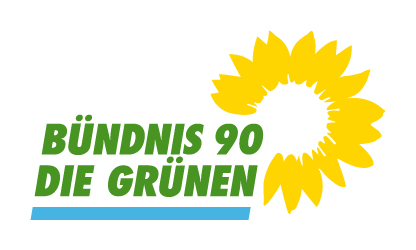 Gemeinderatsfraktion Aidlingen (LK Böblingen)Bündnis 90/ Die Grünen5 Mandate (22,7 %); davon 1 FrauGrüne Aidlingen – Ortsverband Aidlingen (gruene-aidlingen.de)